WALT: add on from a given number    01.02.21I can count a total of objects.I can add two numbers together I can hold a number in my head and add on a given numberI can write a number sentence.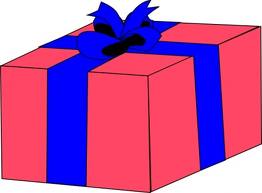 